РЕШЕНИЕот 26 ноября 2021 г.                                                                                        № 305с. Усть – НицинскоеО передаче осуществления части полномочий администрациейУсть-Ницинского сельского поселения администрации Слободо-Туринского муниципального района для решения вопросов местного значения в 2022 году В соответствии со статьей 142.5 Бюджетного кодекса Российской Федерации, пунктом 1 части 1 статьи 14, частью 4 статьи 15, статьей 52 Федерального закона от 06 октября 2003 года № 131-ФЗ «Об общих принципах организации местного самоуправления в Российской Федерации», подпунктом 1 части 1 статьи 6 Устава Усть-Ницинского сельского поселения, и на основании обращения главы Усть-Ницинского сельского поселения Дума Усть-Ницинского сельского поселения РЕШИЛА:1.Передать осуществление части полномочий администрацией Усть-Ницинского сельского поселения в 2022 году по формированию, исполнению бюджета поселения и осуществлению контроля исполнения данного бюджета администрации Слободо-Туринского муниципального района. 2.Предусмотреть межбюджетные трансферты в сумме:- 525,0 тыс. рублей в 2022 году из бюджета Усть-Ницинскогосельского поселения администрации Слободо-Туринского муниципального района в целях финансового обеспечения расходных обязательств, возникающих при осуществлении указанной части полномочий администрации Усть-Ницинского сельского поселения.3.Администрации Усть-Ницинскогосельского поселения заключить соответствующее соглашение с администрацией Слободо-Туринского муниципального района. 4. Действия настоящего решения вступают в силу с 01.01.2022 года.5. Опубликовать настоящее Решение в «Информационном вестнике Усть-Ницинского сельского поселения» и разместить на официальном сайте Усть-Ницинского сельского поселения в информационно-телекоммуникационной сети Интернет: www.усть-ницинское.рф.6. Контроль за исполнением данного решения возложить на комиссию по экономическим вопросам (Ишутин Н.А.)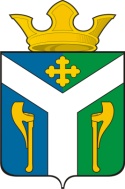 ДУМАУсть – Ницинскогосельского поселенияСлободо – Туринского муниципального районаСвердловской областиПредседатель Думы Усть-Ницинского сельского поселения______________ Ю.И. ВостриковГлава Усть-Ницинскогосельского поселения________________ А.С.Лукин